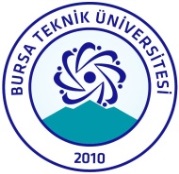                     T.C.                    BURSA TEKNİK ÜNİVERSİTESİ                    İNSAN VE TOPLUM BİLİMLERİ FAKÜLTESİ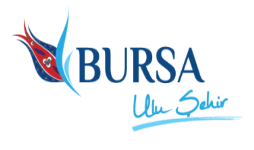 İNSAN VE TOPLUM BİLİMLERİ FAKÜLTESİ DEKANLIĞINAT.C. KİMLİK NO                                    :……………………..……………….……….EMELİ SİCİL NO	               :……………………..……………….……….KADROSUNUN OLDUĞU BİRİMİ     :……………………..……………….……….GÖREV YAPTIĞI BİRİMİ                     :……………………..……………….……….ÜNVANI                                                   :……………………..……………….……….SİCİL NUMARASI                                  :……………………..……………….……….             Fakülteniz …………………… kadrosunda görev yapmaktayım. ………………… tarihinde doğum yapmış olmam nedeniyle analık iznim sonrasında ……………… tarihinden itibaren, 657 sayılı Devlet Memurları Kanunu’nun 108. maddesi uyarınca ………………… süreyle ücretsiz izne ayrılmak istiyorum.             Gereğini arz ederim.                                                                                                                              …/…/20..                                                                                                                                  İmza                                                                                                                                  Adı SoyadıADRES:Tlf:EKLER:Doğum raporu  (     adet)Doğum Sonrası Ücretsiz İzinForm Revizyon Tarihi: 11.04.2018Form No:P-2